DIVISIÓN POR RUFFINIPASO 1. Procedemos a preparar las celdas donde introduciremos los coeficientes del dividendo y el término independiente del divisor, dándole el siguiente formato o aspecto: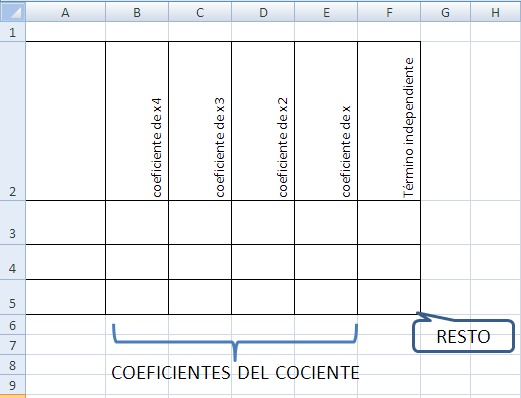 A continuación comenzaremos a introducir las fórmulas en las celdas correspondientes para que simplemente introduciendo los coeficientes del dividendo y el término independiente del divisor (cambiado de signo) se efectúe automáticamente la división.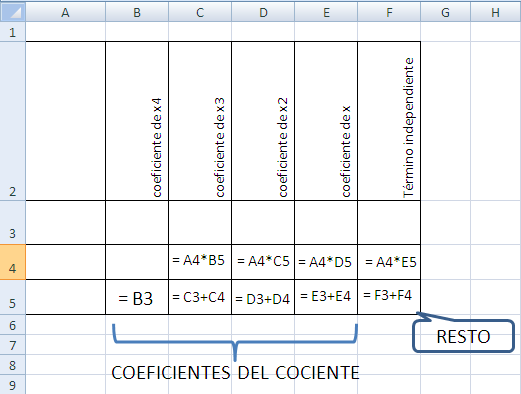 Por el diseño de la tabla y el algoritmo de la división se podrá utilizar para polinomios de grado 4 o inferior.Ya sólo queda probarla.Hagamos como ejemplo la división: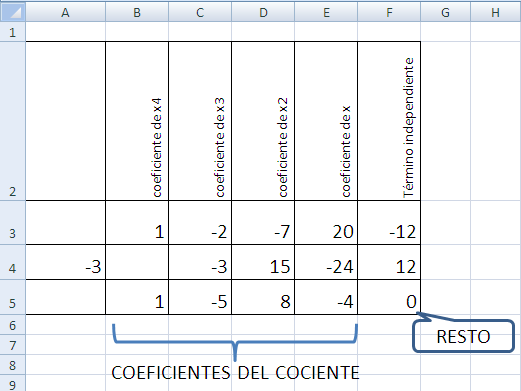 Cuyo resultado sería:Cociente= Resto=0